ПРОГРАММЫ И ТЕХНОЛОГИИ, реализуемые  в БУ "Нижневартовский пансионат круглосуточного ухода" Наименование программы, технологииНаименование программы, технологииНаправление применения, цельПРОГРАММЫПРОГРАММЫПРОГРАММЫ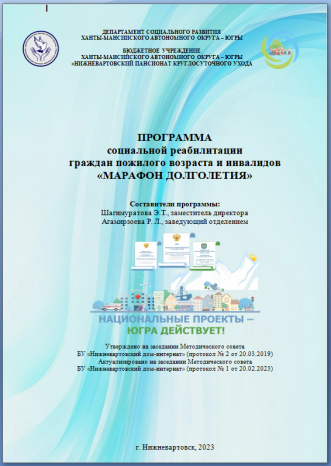 Программа социальной реабилитации граждан пожилого возраста и инвалидов «Марафон долголетия» Цель: Применение эффективных технологий социальной реабилитации, направленных на поддержание активного долголетия и продолжительности жизни граждан пожилого возраста и инвалидов проживающих в учреждении социального обслуживания стационарного типаЦелевая группа: граждане пожилого возраста и инвалиды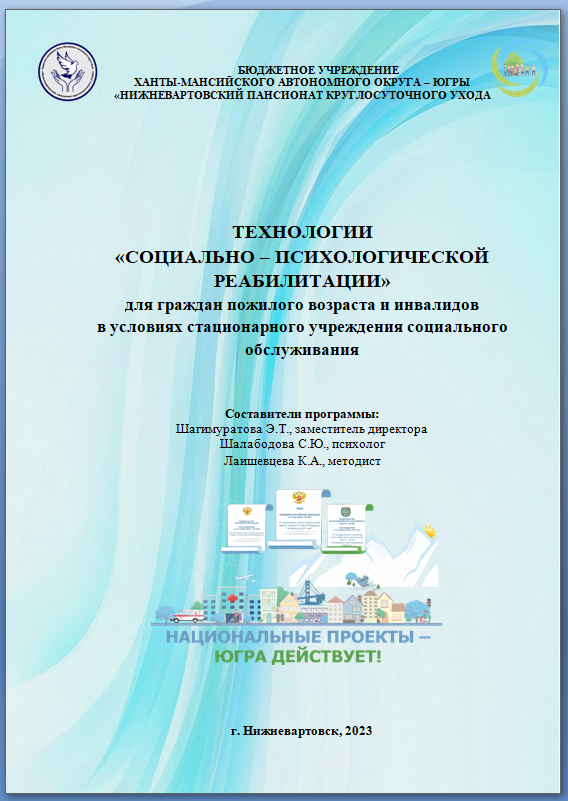 Технологии социально-психологической реабилитации: Технология «Арт-терапия». Технология «Песочная фантазия».Технология «Нейробика».Технология «Цветотерапия».Технология «Аутотренинг»Цель: Сохранение и укрепление психологического здоровья граждан пожилого возраста и инвалидов посредством проведения комплекса социально-психологических  мероприятий.Целевая группа: граждане пожилого возраста и инвалиды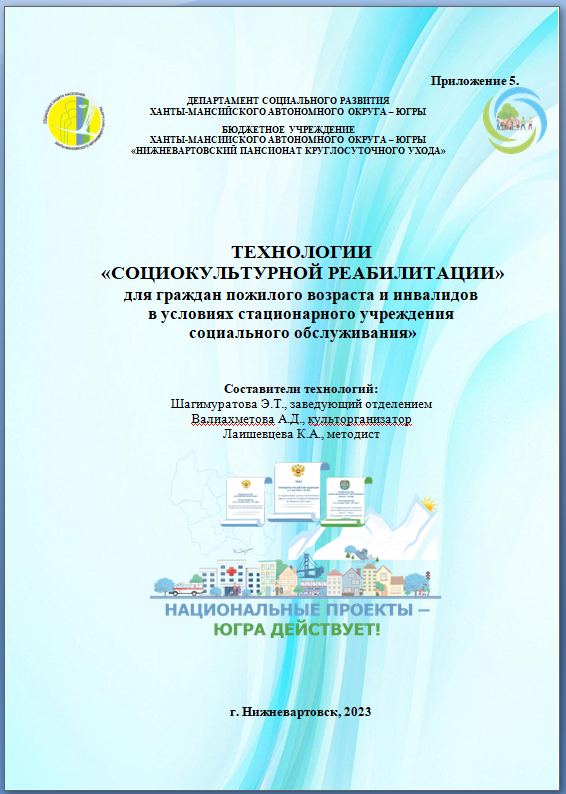 Технологии социокультурной реабилитации: Технология «Кинотерапии».Технология «Выездная библиотека».Технология «Игротека настольных игр».Технология «Праздничный  калейдоскоп».Технология «Виртуальный туризм».Цель:  повышение социальной активности через вовлечение граждан пожилого возраста и инвалидов к участию в культурно - досуговых мероприятияхЦелевая группа: граждане пожилого возраста и инвалиды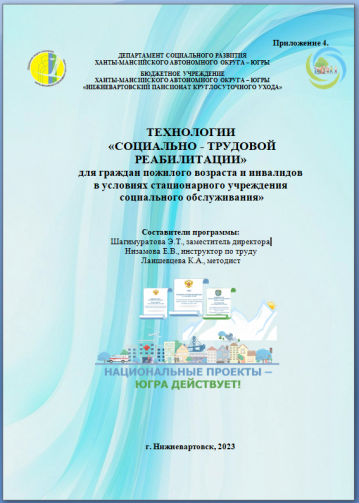 Технологии социально-трудовой реабилитации:Технология «Декупаж».Технология «Бумагопластика».Технология «Изобразительное искусство».Технология «Вторая жизнь ненужных вещей». Технология «Валяние по шерсти».Технология «Пэчворк».Цель: сохранение и восстановление функций организма через использование различных видов трудовой деятельности, развитие творческих навыков граждан пожилого возраста и инвалидов.Целевая группа: граждане пожилого возраста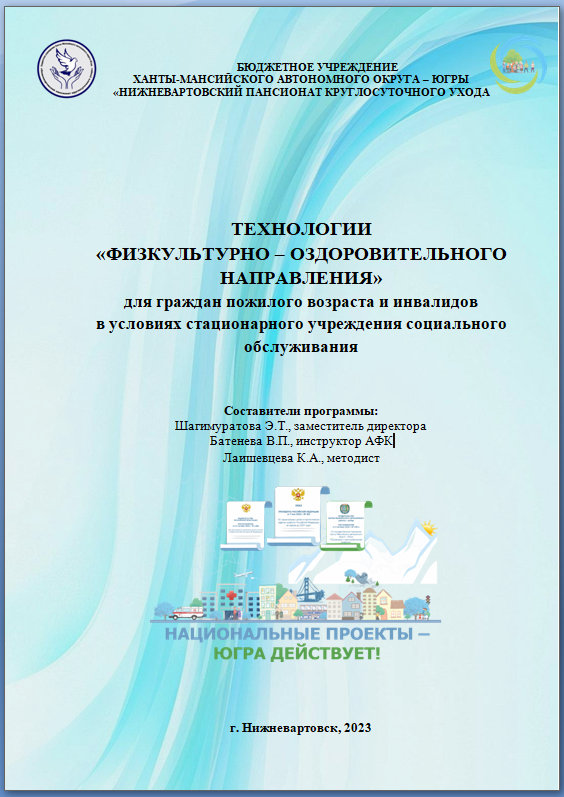 Технологии физкультурно-оздоровительного направления:Технология «Оздоровительная гимнастика».Технология «Скандинавская ходьба».Технология занятия на кардиотренажерах.Технология «Су-Джок терапия».Технология «Инноватика»Цель: поддержание и укрепление  физической активности граждан пожилого возраста и инвалидов.Целевая группа: граждане пожилого возраста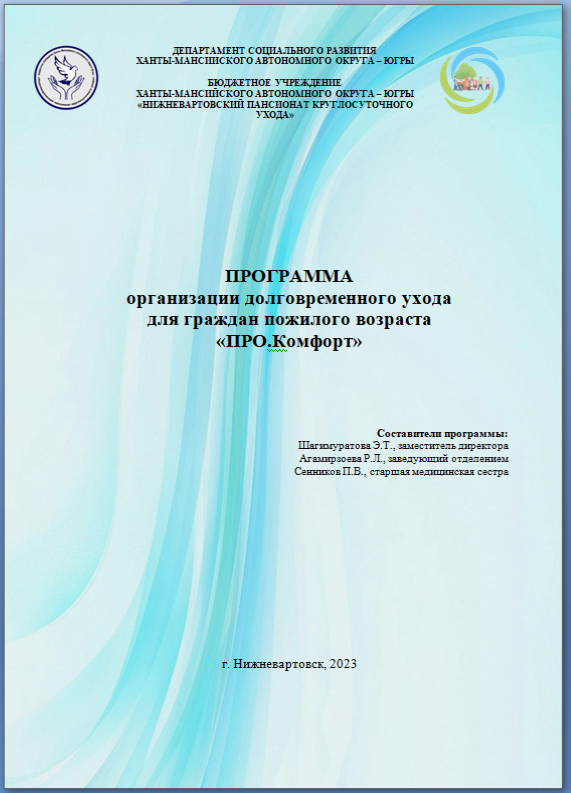 Программа «ПРО.Комфорт». Организация долговременного ухода граждан пожилого возраста и инвалидов с предоставлением комплекса социально бытовых и социально-медицинских услуг.  Технология «Бизиборды»Технология предоставления социально-медицинских и гигиенических услугЭлектронная обучающая площадка для сотрудниковЦель: Повышение эффективности оказания социально – бытовых и социально-медицинских услуг гражданам пожилого возраста и инвалидам пожилого возрастаЦелевая группа: Граждане пожилого возраста и инвалиды (получатели социальных услуг учреждения)Сотрудники учреждения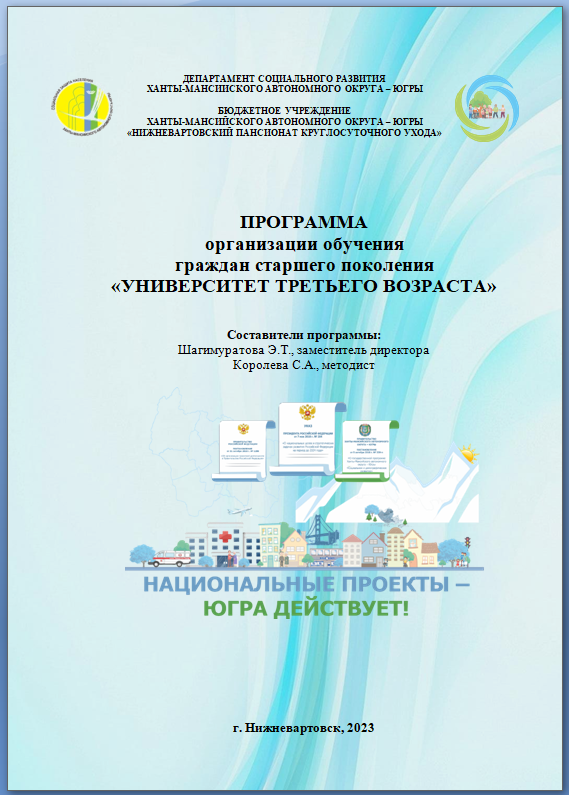 Программа обучения граждан старшего возраста «Университет третьего возраста» Цель: Создание благоприятных условий для самообразования и самосовершенствования граждан пожилого возраста, активация творческого потенциала и сохранение позитивного отношения к жизни Целевая группа: граждане пожилого возраста и инвалиды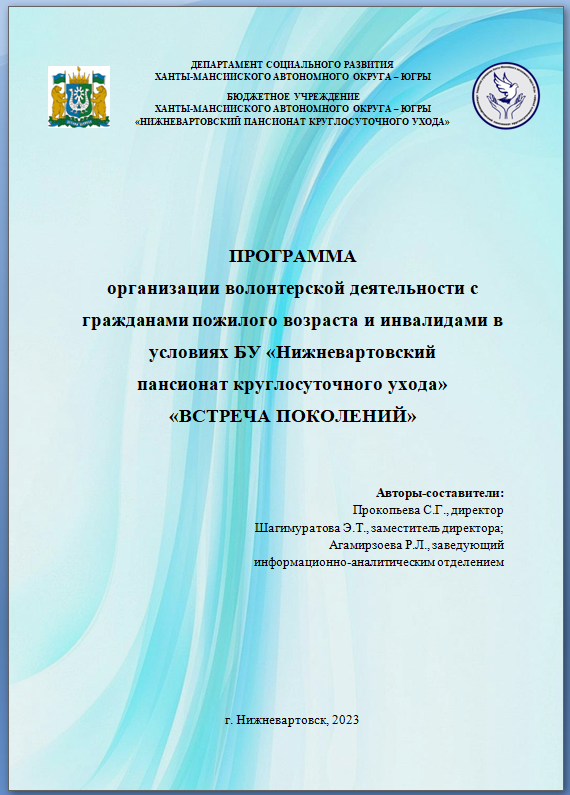 Программа организации волонтерского движения «Встреча поколений»Цель: Развитие добровольческой (волонтерской) деятельности в учреждении, направленной на улучшение качества жизни  в интересах граждан пожилого возраста  и инвалидов.Целевая группа: граждане пожилого возраста и инвалиды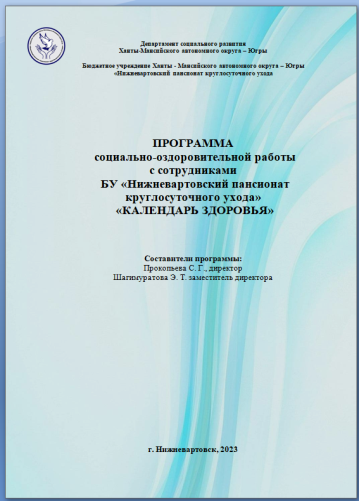 Программа социально-оздоровительной работы с сотрудниками «Календарь здоровья» Цель: сохранение и укрепление здоровья работников учреждения посредством проведения социально-оздоровительных мероприятий. Отсутствие случаев производственного травматизма.Целевая группа: работники БУ «Нижневартовский пансионат круглосуточного ухода»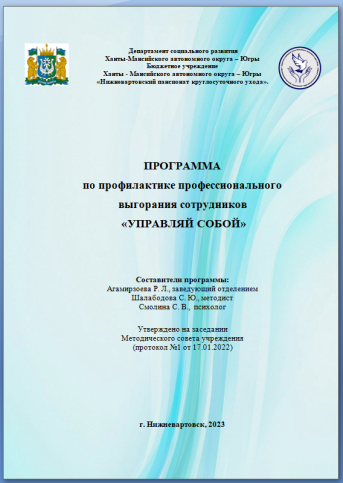 Программа по профилактике профессионального выгорания сотрудников «Управляй собой»Цель: преодоление профессионального выгорания сотрудников учреждения социального обслуживания, через реализацию эффективных формы и методов психологической работыЦелевая группа:  сотрудники учреждения. 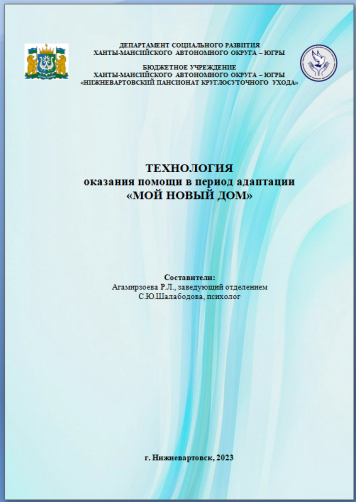 Технология  оказания помощи  в период адаптации к условиям проживания, в социальном учреждении  вновь поступившим гражданам «Мой новый дом».Цель:  создание условий для улучшения адаптации вновь поступивших граждан пожилого возраста и инвалидов к условиям проживания в социальном учреждении стационарного обслуживания.Целевая группа:  вновь поступившие получатели социальных услуг учреждения: граждане пожилого возраста (женщины старше 55 лет, мужчины старше 60 лет); инвалиды (I и II групп старше 18 лет).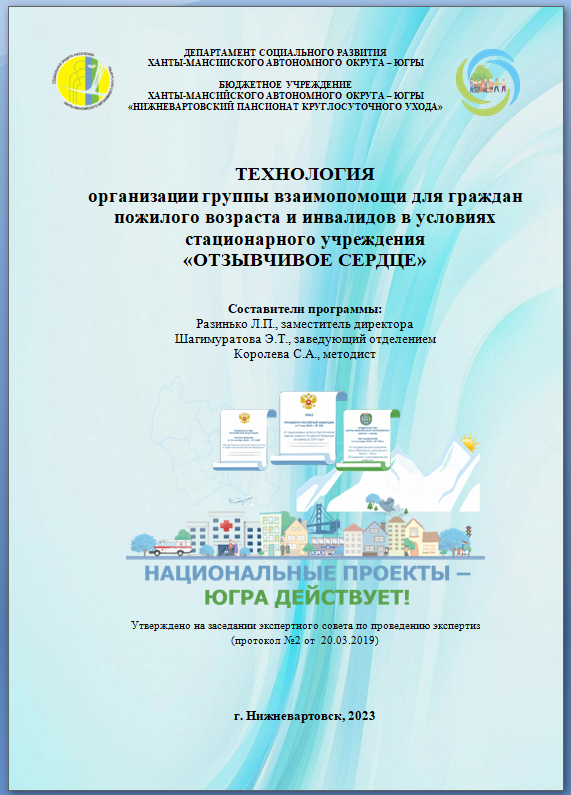 Технология организации группы взаимопомощи для граждан пожилого возраста и инвалидов в условиях стационарного учреждения «Отзывчивое сердце»Цель: повышение социальной активности граждан пожилого возраста и инвалидов  посредством их участия в группе взаимопомощиЦелевая группа: Граждане пожилого возраста и инвалиды, являющиеся получателями социальных услуг учреждения социального обслуживания стационарного типа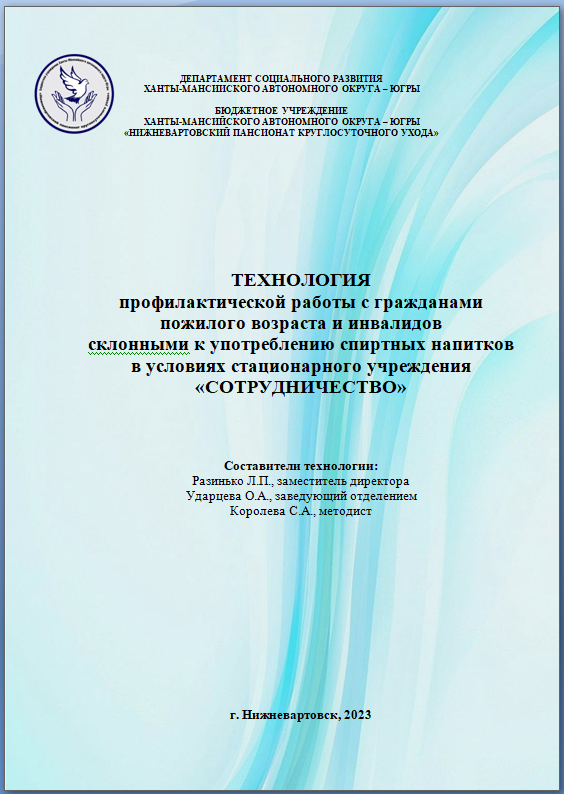 Технология профилактической работы с гражданами, склонными к употреблению спиртных напитков «Сотрудничество»Цель: повышение социальной активности, самооценки,  побуждение граждан, проживающих в учреждении, к желанию отказаться от вредных привычек, стремлению вести здоровый образ жизни.Целевая группа: граждане пожилого возраста и инвалиды, склонные к употреблению спиртных напитков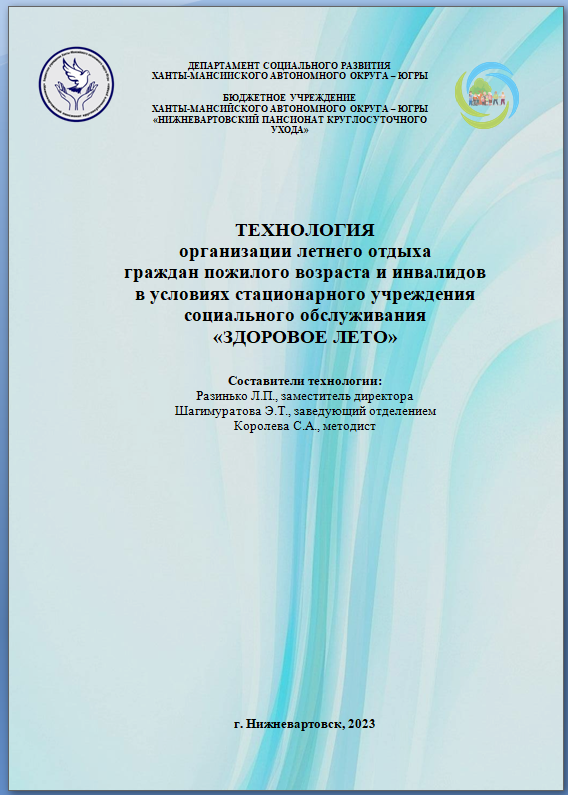 Технология организации летнего отдыха граждан пожилого возраста и инвалидов «Здоровое лето»Направления технологии:Оздоровительное направление;  Психологическое направление; Досуговое направление.Цель:  Повышение жизненного тонуса граждан, проживающих в учреждении, в летний период в соответствии с физическими возможностями и медицинскими показаниями.Целевая группа: граждане пожилого возраста и инвалиды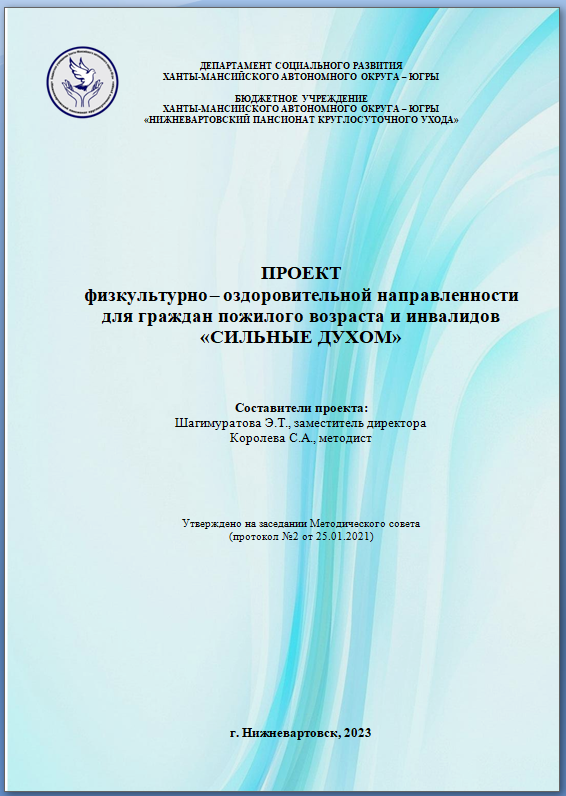 Проект физкультурно - оздоровительной направленности для граждан пожилого возраста и инвалидов «Сильные духом!»Цель: Создание условий для активного участия граждан пожилого возраста и инвалидов в спортивных и физкультурно-оздоровительных мероприятиях, в том числе в дистанционном формате Целевая группа: Граждане пожилого возраста и инвалиды (получатели социальных услуг учреждения)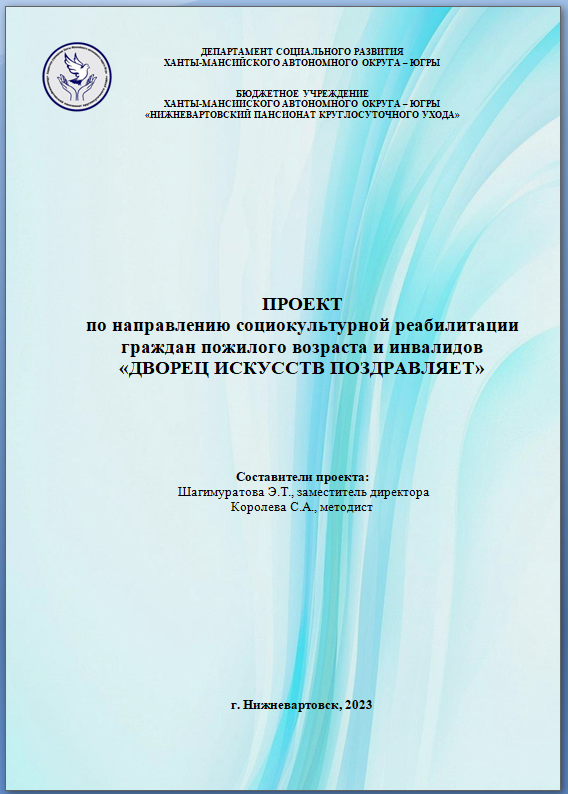 Проект социокультурной реабилитации граждан пожилого возраста и инвалидов «Дворец искусств поздравляет…»Цель: Поддержание уровня социальной активности граждан пожилого возраста и инвалидовЦелевая группа: Граждане пожилого возраста и инвалиды (получатели социальных услуг учреждения)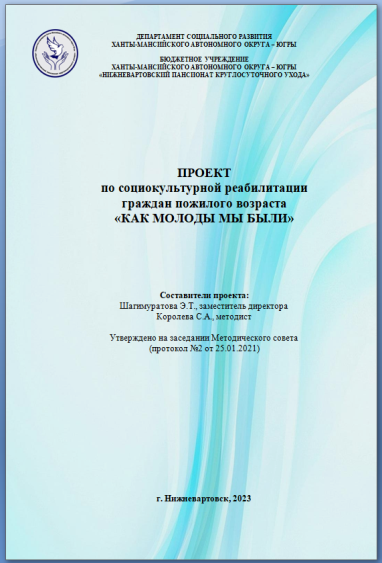 Проект по социокультурной реабилитации граждан пожилого возраста «Как молоды мы были…»Цель: Повышение уровня социальной активности граждан пожилого возрастаЦелевая группа: Граждане пожилого возраста и инвалиды (получатели социальных услуг учреждения)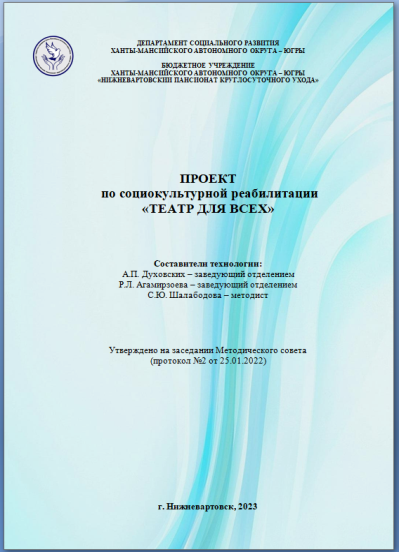 Проект по социокультурной реабилитации «Театр для Всех»Цель: Развитие коммуникативных и творческих навыков получателей социальных услуг средствами театрального искусства Целевая группа: Граждане пожилого возраста и инвалиды (получатели социальных услуг учреждения)